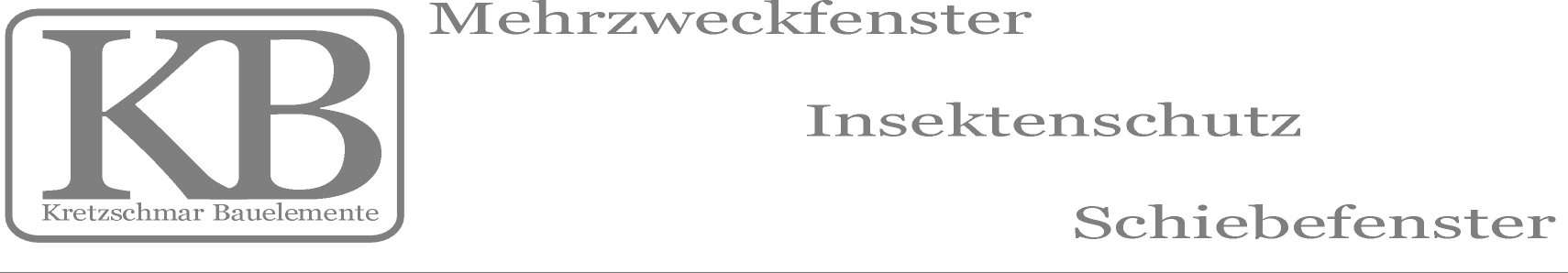                                                                                                                                                                                                                               Anschrift / Stempel                  Schiebefenster Aluminium                                                                                                                                                                                                                                                                                            Bitte ankreuzen bzw. ausfüllenMitteilung:Kretzschmar Bauelemente e. K. : Tel. 037360 75243 Fax.: 037360 75246 e -Mail : mail@kretzschmar-bauelemente.deBestellungAngebotDatumPos.StückBreiteHöheHauptflügel  (innen)VarianteFarbeVerglasungGriffkombinationGriffhöhe